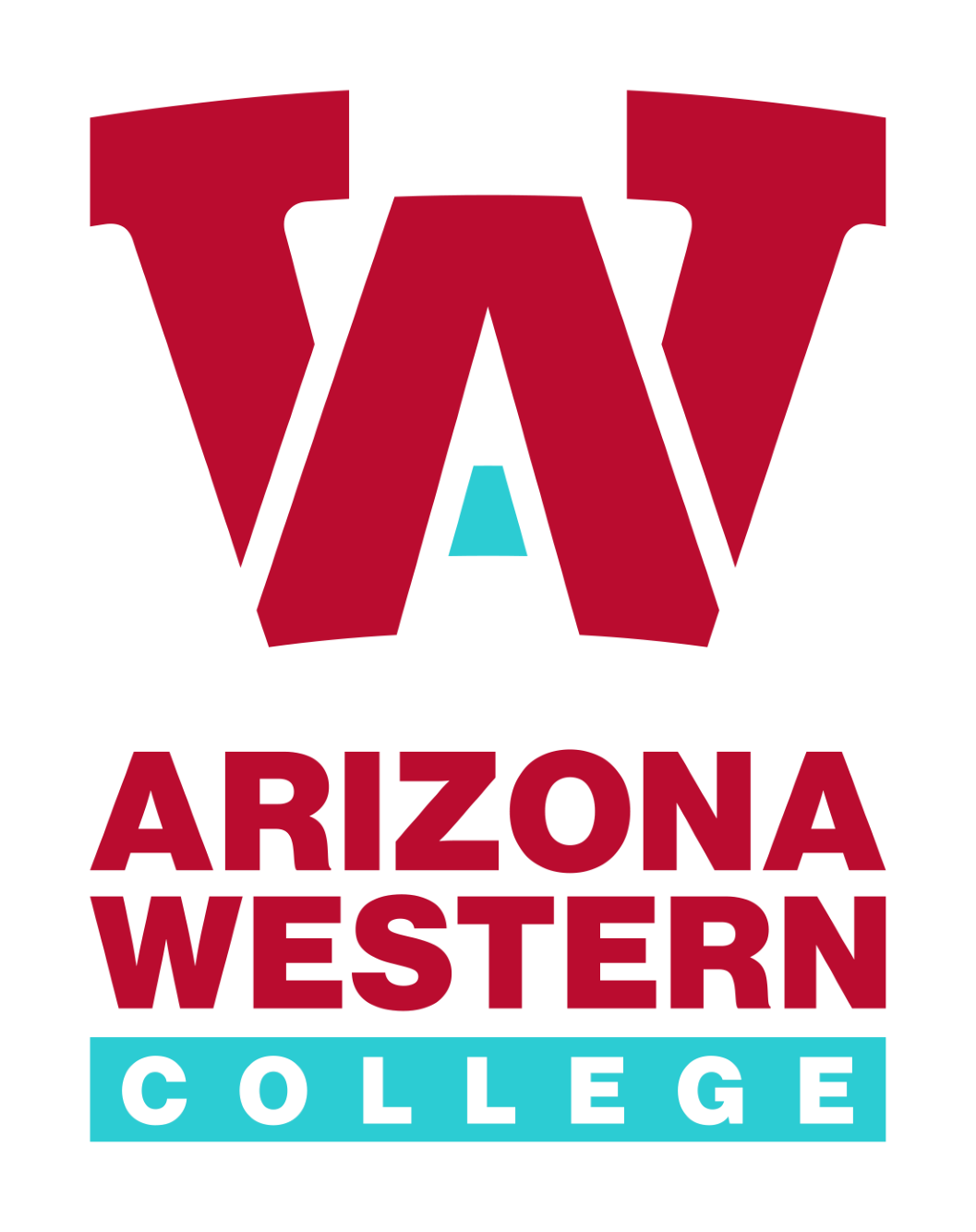 Faculty Senate Agenda October 9th, 2023Members present:  Members absent: Review of September Minutes: Old Business:Decision Making Grid Discussion and FeedbackAll collected feedback from divisions were sent anonymously to Kathleen and Reetika for feedback and additional conversation. The Grid remains a living document and will continue to see edits.Wait List Follow-UpBringing back the waitlist was discussed. Kathleen and Reetika are investigating the viability of waitlists with new technology and a streamlined claim process. More information at next meeting.Faculty Growth Facilitator / New Faculty OrientationNo new updates. Once a more fully realized job description is available, Faculty senate will send it out for one more round of revisions before posting. This will be a faculty positions with release time.New Business:Technology Desk HoursFaculty have had issues with no technology service during early classes / night and weekend classes without being able to get help. Senate Leadership is invited to meet with the Kathleen, Reetika, and Scott Estes to address the issue.VP Faculty Accomplishment / Kudos List for DGB / NISODThe DGB representative is tasked with presenting monthly updates on the faculty. We have requested to return to the monthly accomplishment lists former VPLS collected for this very purpose. In the meantime, please send all Faculty, Student, or Club activity information to Monica. Presentations, Awards, Conferences and Publications are also great to share. NISOD nominations and the process for acceptance will be discussed with leadership.Feedback on Bookstore Transition (requested by Dr. Corr and SGC)Dr. Corr and the Shared Governance Council have requested Faculty Senate to solicit feedback from faculty about the Bookstore Transition. Faculty Senate requests any feedback, anecdotes, et cetera about the bookstore transition be sent to Eric Lee. He will make an anonymous feedback sheet to share back with Administrative Leadership. We are particularly interested in any insight you could share about students being able to access the course materials in a timely fashion, areas in need of improvement / pain points, and if your areas would be interested in the Faculty Senate's help in reaching out to publishers to help reduce book costs.Updated PA Appraisal / Feedback Loop for Associate Deans and LeadsFaculty have requested an opportunity to provide feedback on both Lead Faculty and Associate Deans on an annual basis. Feedback from peers and supervisees are important for the health and growth of the divisions and the people responsible for leading them. Kathleen and Reetika are exploring ideas about how this might be conducted.Lead Faculty Job Description FeedbackPlease Read and Review the Draft Lead Faculty Job Description. Send any feedback or suggestions to Eric Lee. He will make an anonymous feedback sheet to share back with Administrative Leadership. Eric will also reach out to Lead Faculty individually for their insight. While all feedback is welcome, we are particularly interested in compensation, release time, scheduling, and division of labor between Associate Dean and Lead Faculty. Are these roles clear to faculty and what issues should faculty address with their Leads / Associate Deans / Admin Secretaries?AWC Prison Committee – Goal is to offer AGEC remotely.If you or your colleagues are interested in learning more about teaching remotely for the prison, please get in contact with Lee Altman or Reetika. The goal is to be able to offer the full AGEC remotely.Common Hour and Committee Time ConcernsFaculty have expressed a concern that faculty committees continue to meet outside of the common hour. Faculty Senate supports that every good faith effort should be made to honor those Common Hour Meeting times. It also recognizes that this is not always possible. Faculty Senate is working closely with the Academic Council to gather a list of active committees with memberships and meeting dates to mitigate the issue as much as possible.Good of the OrderCTE has inquired about revisiting current senate representation given numerous structural changes at the college. Faculty Senate Leadership has agreed to look into the bylaws to see what wiggle room exists to add additional representatives without continuously trying to amend the constitution. We will update the senate at next meeting.AGEC 2025-26 changes: Faculty are interested in learning more about the impending changes to curriculum and what proactive steps are next. This item will likely become an official agenda item in the coming months. Senate Leadership has received the updated AGEC and will send it out to faculty.Adjournment.